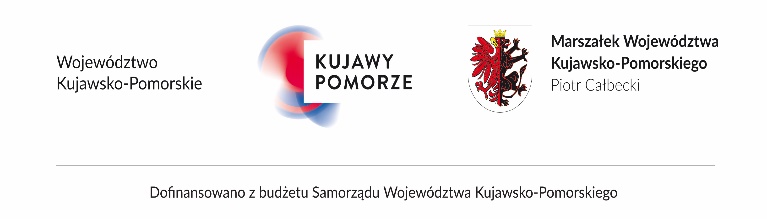 MIŁOŚĆ I SZACUNEK W RODZINIE  - naprawiamy małżeństwoZadanie polega na przeprowadzeniu  warsztatów dla małżeństw, warsztatów dla ojców, mediacjach pojednawczych,UDZIAŁ W ZAJĘCIACH JEST BEZPŁATNYWARSZTATY DLA OJCÓW CZAS: 04.06.2022 W GODZ.9.00-19.00Miejsce: Grudziądz ul. Kościelna 1, zapisy: tel. 660 221 547Tematy przepracowane podczas warsztatów to:- narzędzia odkrywania uzdolnień u dzieci, młodzieży i osób dorosłych.- rodzaje talentów według najbardziej uznanych teorii zdolności.- inteligencja emocjonalna – jak zdobyć i utrzymać motywację samorozwoju i funkcjonowania w społeczeństwie?- doskonalenie umiejętności i uzdolnień na poszczególnych etapach życia syna lub córki.- cechy osobowości sprzyjające szkolnej i zawodowej karierze – jak je rozwijać od najmłodszych lat?- bariery w rozwoju talentów (wewnętrzne, rodzinne, społeczne) – jak je pokonywać?- jak wykorzystać potencjał szkoły i lokalnej oferty edukacji pozaszkolnej do rozwoju dziecięcych talentów?WARSZTAT: Odkrywca talentów:Ramowy plan 2-dniowych warsztatów Wstęp – integracja, oczekiwania, kontraktSesja I: Czy moje dziecko odniesie sukces?Sesja II: W poszukiwaniu skarbu; Tato inspirator; Tato obserwatorSesja III: Inkubacja talentu; Tato mentor; Tato trenerSesja IV: Kurtyna w górę!; Tato impresario; Tato recenzentSesja V: Podsumowanie i plan działaniaZadanie realizuje Stowarzyszenie Specjalistyczna Pomoc Rodzinom „Nadzieja”  www.poradnia-grudziadz.pl